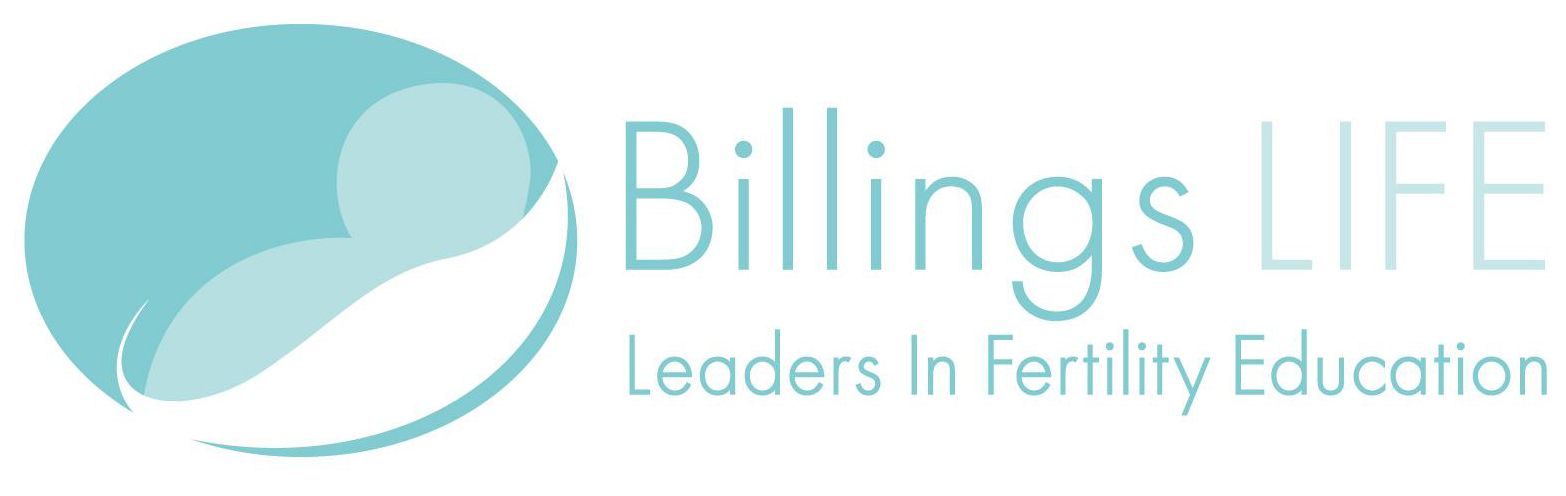 NATURAL FAMILY PLANNING ASSOCIATION (ALBERTA) YEAR END STATISTICS REPORTFor the period of: July 1st of last year to June 30th of the current yearPlease use the simplified form below to record the information requested. Remember that these statistics are vitally important to our organization, especially for our fundraising campaign.InstructionsWhen recording hours in the ‘Regular Teaching Clinics’, ‘Marriage Prep Courses’, or ‘All Other Hours’ columns, please include hours spent for travel or for preparation. If any of these activities occur on a regular basis (weekly consults, etc.) feel free to include the total hours per month spent in such activity.When recording hours for any activity, estimate time to the nearest half hour.Under the ‘All Other Hours’ column, please record the number of hours you spent on any of the following: study, attending training workshops or meetings, promotional work, advertising, office work, preparation work, exhibits or conferences, fundraising, etc. Please include ANYTHING that you did to help promote the Billings method.Don’t forget to include your husband’s and/or family’s volunteer time!Please Note:For any questions contact our Office Manager at info@billingslife.ca Please return completed forms via e-mail (preferred) or regular mail no later than July 5th of the current year to:NFPA (AB)3301 63 Ave CloseLloydminster, AB T9V 2V9Name:Date Submitted:DateRegular Teaching ClinicsRegular Teaching ClinicsMarriage Preparation CoursesMarriage Preparation CoursesChart ConsultationsChart ConsultationsAll Other Hours(see instructions)DateNumber of people taughtNumber of hours (see instructions)Number of people taughtNumber of hours (see instructions)Number of consultationsNumber of hours(see instructions)All Other Hours(see instructions)